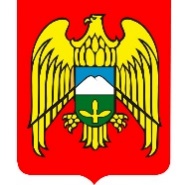 Местная администрация Зольского муниципального районаКабардино-Балкарской РеспубликиКъэбэрдей-Балъкъэр Республикэм и Дзэлыкъуэ муниципальнэ куейм и щIыпIэ администрацэКъабарты-Малкъар Республиканы Зольск муниципальный районуну жер-жерли администрациясы.п. Залукокоаже, ул. Комсомольская, д. 89                   телефон: 41-7-99, 41-9-59, e-mail: zolskiy_r@kbr.ru «26» августа 2019 года                                               ПОСТАНОВЛЕНЭ        № 784БЕГИМ                           № 784ПОСТАНОВЛЕНИЕ     № 784О внесении изменений в постановление местной администрации Зольского муниципального района Кабардино-Балкарской Республики от 03.12.2018г. №1053 «Об организации питания в образовательных учреждениях Зольского муниципального района КБР и взимании родительской платы»В целях социальной поддержки отдельных категорий учащихся, а также в целях упорядочения родительской платы за присмотр и уход за детьми в муниципальных казенных образовательных учреждениях Зольского муниципального района КБР, постановляю:1. Внести в постановление главы местной администрации Зольского муниципального района КБР от 03 декабря 2018 года № 1053 «Об организации питания в образовательных учреждениях Зольского муниципального района КБР и взимании родительской платы» следующие изменения:1.1. Пункт 2 изложить в следующей редакции:Установить с 01.09.2019г.:- стоимость бесплатного горячего завтрака для обучающихся 1-4 классов и учащихся из малообеспеченных семей 5-11 классов в размере 13,86 рублей в день на одного обучающегося;- стоимость бесплатного обеда для обучающихся 5-11 классов из малообеспеченных семей и детей, попавших в трудную жизненную ситуацию, в размере 42,42 рублей;- стоимость бесплатного двухразового питания (завтрак, обед) для детей с ограниченными возможностями здоровья в размере 56,28 рублей в день на одного обучающегося;- стоимость горячего обеда для обучающихся 1-11 классов в размере 42,42 рублей в день на одного обучающегося;- стоимость четырехразового питания для детей, охваченных дошкольным образованием, в размере 55,80 рублей в день на одного ребенка;1.2. пункт 3 изложить в следующей редакции:Установить с 01.09.2019г.:- родительскую плату за присмотр и уход за детьми в образовательных учреждениях Зольского муниципального района КБР для детей, охваченных дошкольным образованием, в размере 1 093 рубля в месяц;- родительскую плату за питание в общеобразовательных учреждениях Зольского муниципального района КБР для обучающихся общеобразовательных учреждений (на организацию обеда) в размере 625 рублей в месяц;2. МКУ «Управление образования» местной администрации Зольского муниципального района КБР (А.М. Кочесокова) установить систематический контроль за порядком расходования средств местного бюджета на мероприятия по организации питания детей в муниципальных казенных образовательных учреждениях.3. МКУ «Управление финансами» местной администрации Зольского муниципального района КБР (М.М. Хоконов) в установленном порядке предусматривать при формировании местного бюджета Зольского муниципального района КБР на очередной финансовый год и плановый период средства на обеспечение питанием детей, обучающихся в образовательных учреждениях, подведомственных МКУ «Управление образования» местной администрации Зольского муниципального района КБР.4. Опубликовать данное постановление в районной газете «Зольские вести» и разместить на официальном сайте местной администрации Зольского муниципального района КБР.5. Контроль за исполнением настоящего постановления возложить на заместителя главы местной администрации Зольского муниципального района КБР И.И. Докшокова.     И.о. главы местной администрации Зольского муниципального района КБР                                                      А.Т. Беев